ПРОЕКТ ПОВЕСТКИочередного заседания Думы Яковлевского муниципального района30 июня 2020 года11 часовМесто проведения:  МРДК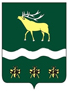 Российская Федерация Приморский крайДУМА 
ЯКОВЛЕВСКОГО МУНИЦИПАЛЬНОГО РАЙОНАРЕШЕНИЕ30 июня 2020 года                       с. Яковлевка                             №О согласовании замены части дотации  на выравнивание бюджетной обеспеченности Яковлевского муниципального районаРассмотрев письмо Министерства финансов Приморского края «О замене части дотации на выравнивание бюджетной обеспеченности муниципальных районов (муниципальных округов, городских округов)» и предложение Администрации Яковлевского муниципального района по данному вопросу, Дума района на основании статьи 138 Бюджетного кодекса Российской Федерации и статьи 30 Устава Яковлевского муниципального районаРЕШИЛА:1. Согласовать замену 100 процентов дотации на выравнивание бюджетной обеспеченности Яковлевского муниципального района дополнительным нормативом отчислений в бюджет Яковлевского муниципального района от налога на доходы физических лиц на 2021 год и плановый период 2022 и 2023 годы.2. Настоящее решение вступает в силу со дня его принятия.Председатель Думы Яковлевского
муниципального района                                                                  Н.В.БазыльРоссийская Федерация Приморский крайДУМА 
ЯКОВЛЕВСКОГО МУНИЦИПАЛЬНОГО РАЙОНАРЕШЕНИЕ30 июня 2020 года                       с. Яковлевка                             №О возбуждении ходатайств о награждении Почетным знаком Приморского края «Семейная доблесть»Обсудив кандидатов на возбуждение ходатайств о награждении почетным знаком Приморского края «Семейная доблесть», рассмотрев поступившие в Думу Яковлевского муниципального района документы представляемых к награждению семей, Дума района в соответствии с Порядком возбуждения ходатайства о награждении почетным знаком Приморского края «Семейная доблесть», утвержденным решением Думы Яковлевского муниципального района от 25 февраля 2020 года № 224 – НПА, на основании статьи 30 Устава Яковлевского муниципального районаРЕШИЛА:1. Возбудить ходатайство о награждении почетным знаком Приморского края «Семейная доблесть» III степени в связи с наступлением __ ____ __ г. 50-летнего юбилея регистрации брака ______ и _______ .2. Возбудить ходатайство о награждении почетным знаком Приморского края «Семейная доблесть» I степени в связи с наступлением __ ____ __ г. 65-летнего юбилея регистрации брака ______ и _________ .3. Направить ходатайства о награждении почетным знаком Приморского края «Семейная доблесть» и прилагаемые к ним документы главе Яковлевского муниципального района Н.В. Вязовику для подготовки отзывов и последующего направления в Комиссию при Губернаторе Приморского края по наградам Приморского края.4. Настоящее решение вступает в силу со дня его принятия.Председатель Думы Яковлевского муниципального района                                        Н.В. Базыль  Российская Федерация Приморский крайДУМА 
ЯКОВЛЕВСКОГО МУНИЦИПАЛЬНОГО РАЙОНАРЕШЕНИЕ30 июня 2020 года                       с. Яковлевка                             №О протесте прокурора Яковлевского района на решение Думы Яковлевского муниципального района от 30.04.2019 № 98 – НПА «О Положении о проверке достоверности и полноты сведений о доходах, об имуществе и обязательствах имущественного характера, представленных гражданами, претендующими на замещение должностей муниципальной службы, муниципальными служащими, замещающими указанные должности, достоверности и полноты сведений, представленных гражданами при поступлении на муниципальную службу в соответствии с нормативными правовыми актами Российской Федерации, соблюдения муниципальными служащими ограничений и запретов, требований о предотвращении или об урегулировании конфликта интересов, исполнения ими обязанностей, установленных в целях противодействия коррупции»Рассмотрев и обсудив протест прокурора Яковлевского района от 30.04.2019 № 98 – НПА «О Положении о проверке достоверности и полноты сведений о доходах, об имуществе и обязательствах имущественного характера, представленных гражданами, претендующими на замещение должностей муниципальной службы, муниципальными служащими, замещающими указанные должности, достоверности и полноты сведений, представленных гражданами при поступлении на муниципальную службу в соответствии с нормативными правовыми актами Российской Федерации, соблюдения муниципальными служащими ограничений и запретов, требований о предотвращении или об урегулировании конфликта интересов, исполнения ими обязанностей, установленных в целях противодействия коррупции», Дума района на основании статьи 30 Устава Яковлевского муниципального районаРЕШИЛА:1. Протест прокурора Яковлевского района на решение Думы Яковлевского муниципального района от 30.04.2019 № 98 – НПА «О Положении о проверке достоверности и полноты сведений о доходах, об имуществе и обязательствах имущественного характера, представленных гражданами, претендующими на замещение должностей муниципальной службы, муниципальными служащими, замещающими указанные должности, достоверности и полноты сведений, представленных гражданами при поступлении на муниципальную службу в соответствии с нормативными правовыми актами Российской Федерации, соблюдения муниципальными служащими ограничений и запретов, требований о предотвращении или об урегулировании конфликта интересов, исполнения ими обязанностей, установленных в целях противодействия коррупции» удовлетворить.2. Настоящее решение вступает в силу со дня его принятия.Председатель Думы Яковлевского муниципального района                                        Н.В. Базыль  Российская Федерация Приморский крайДУМА 
ЯКОВЛЕВСКОГО МУНИЦИПАЛЬНОГО РАЙОНАРЕШЕНИЕ30 июня 2020 года                       с. Яковлевка                             №  - НПАО внесении изменений в Положение о проверке достоверности и полноты сведений о доходах, об имуществе и обязательствах имущественного характера, представленных гражданами, претендующими на замещение должностей муниципальной службы, муниципальными служащими, замещающими указанные должности, достоверности и полноты сведений, представленных гражданами при поступлении на муниципальную службу в соответствии с нормативными правовыми актами Российской Федерации, соблюдения муниципальными служащими ограничений и запретов, требований о предотвращении или об урегулировании конфликта интересов, исполнения ими обязанностей, установленных в целях противодействия коррупцииВ целях приведения в соответствие с Постановлением Губернатора Приморского края от 25.05.2020 № 69-пг "О внесении изменений в постановление Губернатора Приморского края от 10 июля 2012 года № 49-пг «Об утверждении Положения о проверке достоверности и полноты сведений о доходах, об имуществе и обязательствах имущественного характера, представленных гражданами, претендующими на замещение должностей муниципальной службы, муниципальными служащими, замещающими указанные должности, достоверности и полноты сведений, представленных гражданами при поступлении на муниципальную службу в соответствии с нормативными правовыми актами Российской Федерации, соблюдения муниципальными служащими ограничений и запретов, требований о предотвращении или об урегулировании конфликта интересов, исполнения ими обязанностей, установленных в целях противодействия коррупции» Дума района на основании статьи 30 Устава Яковлевского муниципального районаРЕШИЛА:1. Внести в Положение о проверке достоверности и полноты сведений о доходах, об имуществе и обязательствах имущественного характера, представленных гражданами, претендующими на замещение должностей муниципальной службы, муниципальными служащими, замещающими указанные должности, достоверности и полноты сведений, представленных гражданами при поступлении на муниципальную службу в соответствии с нормативными правовыми актами Российской Федерации, соблюдения муниципальными служащими ограничений и запретов, требований о предотвращении или об урегулировании конфликта интересов, исполнения ими обязанностей, установленных в целях противодействия коррупции, утвержденное решением Думы Яковлевского муниципального района от 30 апреля 2019 года № 98 – НПА, следующие изменения:1) в абзаце третьем пункта 6 слова «, за исключением случая, указанного в пункте 7 настоящего Положения» исключить;2) пункт 7 признать утратившим силу.2. Настоящее решение вступает в силу после его официального опубликования.Председатель Думы Яковлевскогомуниципального района	                                                           Н.В. БазыльГлава Яковлевскогомуниципального района	                                                            Н.В. ВязовикПОЯСНИТЕЛЬНАЯ ЗАПИСКА 
к проекту решения Думы Яковлевского муниципального района«О внесении изменений в Положение о проверке достоверности и полноты сведений о доходах, об имуществе и обязательствах имущественного характера, представленных гражданами, претендующими на замещение должностей муниципальной службы, муниципальными служащими, замещающими указанные должности, достоверности и полноты сведений, представленных гражданами при поступлении на муниципальную службу в соответствии с нормативными правовыми актами Российской Федерации, соблюдения муниципальными служащими ограничений и запретов, требований о предотвращении или об урегулировании конфликта интересов, исполнения ими обязанностей, установленных в целях противодействия коррупции28 мая 2020 года прокурором района был направлен протест на решение Думы района, как несоответствующее Постановлению Губернатору Приморского края № 69-пг, принятому 25 мая 2020 года, официально опубликованному в «Приморской газете» 28 мая.В протесте перечислены 4 изменения, внесенные Постановлением Губернатора Приморского края № 69-пг в Постановление Губернатора Приморского края № 49-пг, в соответствие с которыми, по мнению прокуратуры, не приведено решение Думы. Проведя анализ и сравнение нормативных актов, было установлено, что решение Думы района подлежит приведению в соответствие только с 2 изменениями, внесенными в Постановление Губернатора Приморского края.Два других изменения, внесенные Постановлением Губернатора Приморского края № 69-пг в Постановление Губернатора Приморского края № 49-пг, исправили настолько явные юридико-технические ошибки, что Дума района при разработке и принятии опротестованного решения их изначально не допустила.Согласно внесенным в Постановление Губернатора Приморского края № 49-пг изменениям, которые проектом решения предлагается внести в решение Думы, утратила силу норма о том, что поступление гражданина на должность муниципальной службы, замещаемую без проведения конкурса, в течение тридцати дней со дня увольнения с государственной гражданской службы Российской Федерации, муниципальной службы, прекращения полномочий по государственной должности, муниципальной должности является основанием для проведения проверки достоверности и полноты сведений, представленных гражданами при поступлении на муниципальную службу в соответствии с нормативными правовыми актами Российской Федерации.Также Постановлением Губернатора Приморского края и, соответственно, проектом решения Думы района исключена ссылка на данную норму.Коррупциогенные нормы в проекте решения отсутствуют.Разработчик проекта решения
начальник отдела по обеспечению деятельности Думы районаИгнатьева Е.А.Российская Федерация Приморский крайДУМА 
ЯКОВЛЕВСКОГО МУНИЦИПАЛЬНОГО РАЙОНАРЕШЕНИЕ30 июня 2020 года                       с. Яковлевка                             №О назначении публичных слушаний по проекту решения Думы района «О внесении изменения в статью 471 Устава Яковлевского муниципального района»Рассмотрев разработанный аппаратом Думы Яковлевского  муниципального района проект решения «О внесении изменения в статью 471 Устава Яковлевского муниципального района», Дума района в соответствии с Положением о порядке организации и проведения публичных слушаний в Яковлевском муниципальном районе, утвержденным решением Думы района от 27 июля 2010 года № 434-НПА, на основании статей 14, 30, 84 Устава Яковлевского муниципального районаРЕШИЛА:1. Назначить по инициативе Думы Яковлевского муниципального района публичные слушания по проекту решения Думы района «О внесении изменения в статью 471 Устава Яковлевского муниципального района» (прилагается) на  23 сентября 2020 года.2. Определить место проведения публичных слушаний - актовый зал Администрации Яковлевского муниципального района, время проведения - 15 часов.3. Установить, что предложения от граждан и юридических лиц по прилагаемому проекту решения  принимаются аппаратом Думы района в письменном  виде по адресу: с.Яковлевка, пер. Почтовый, 7  со дня опубликования настоящего решения по 18 сентября 2020 года.  4. Определить, что право участвовать в публичных слушаниях имеют граждане, обладающие избирательным правом, проживающие на территории Яковлевского района, и представители организаций, расположенных на территории Яковлевского района.5. Создать оргкомитет в количестве 6 человек, в состав которого включить от Думы района председателя Думы района Н.В.Базыль, председателя постоянной депутатской комиссии по законности, регламенту и депутатской этике Барсукова Д.И., начальника отдела по обеспечению деятельности Думы района и взаимодействию с представительными органами Игнатьеву Е.А.6. Предложить главе Яковлевского муниципального района - главе Администрации района Н.В.Вязовику в течение 3 рабочих дней включить в состав оргкомитета представителей Администрации района в количестве 3 человек.7. Настоящее решение вступает в силу со дня его принятия.8. Опубликовать настоящее решение в газете «Сельский труженик».Председатель Думы Яковлевскогомуниципального района	                                                            Н.В.БазыльПриложение к решению Думы Яковлевского муниципального района от 30 июня 2020 года №Российская Федерация Приморский крайДУМА 
ЯКОВЛЕВСКОГО МУНИЦИПАЛЬНОГО РАЙОНАРЕШЕНИЕ_______ 2020 года                       с. Яковлевка                             № - НПАО внесении изменения в статью 471 Устава Яковлевского муниципального районаВ целях приведения Устава Яковлевского муниципального района в соответствие с Федеральным законом от 24.04.2020 № 148-ФЗ «О внесении изменений в отдельные законодательные акты Российской Федерации», Законом Приморского края от 17.06.2020 № 827-КЗ «О внесении изменений в статью 17 Закона Приморского края «О сроке полномочий и гарантиях осуществления полномочий депутата, члена выборного органа местного самоуправления, выборного должностного лица местного самоуправления в Приморском крае», Дума района на основании статей 23, 30, 84 Устава Яковлевского муниципального районаРЕШИЛА:1. Внести в статью 471 Устава Яковлевского муниципального района, принятого в новой редакции решением Думы Яковлевского муниципального района от 12 мая 2005 года № 109 («Сельский труженик», 2005 год, № 64; 2006 год, № 3; 2007 год, №№ 40-41, № 88; 2008 год, № 26, № 64, 104; 2009 год, № 20, № 87; 2010 год, № 33, № 87; 2011 год, №№ 24-25, № 60, № 89, № 102; 2012 год, № 40, № 82; 2013 год, № 25-26, № 73; 2014 год № 5, 23, 65; 2015 год № 21, 40; 2016 год № 14, 47; 2017 год № 22, № 36; 2018 год № 3, 20, 34; 2019 год № 4, 24; 2020 год № 6), следующее изменение:часть 6 изложить в следующей редакции:«6. Депутату Думы района для осуществления своих полномочий на непостоянной основе гарантируется сохранение места работы (должности) на период продолжительностью в совокупности четыре рабочих дня в месяц.».2. Направить настоящее решение в Управление Министерства юстиции Российской Федерации по Приморскому краю для государственной регистрации.3. Опубликовать настоящее решение в газете «Сельский труженик» после государственной регистрации.4. Настоящее решение вступает в силу после его официального опубликования.Председатель ДумыЯковлевского муниципального района                                         Базыль Н.В.Глава Яковлевскогомуниципального района	Вязовик Н.В.ПОЯСНИТЕЛЬНАЯ ЗАПИСКА 
к проекту решения Думы Яковлевского муниципального района«О внесении изменения в статью 471 Устава Яковлевского муниципального района»Федеральным законом от 24.04.2020 № 148-ФЗ «О внесении изменений в отдельные законодательные акты Российской Федерации» внесены изменения в статью 40 Федерального закона от 6 октября 2003 года N 131-ФЗ "Об общих принципах организации местного самоуправления в Российской Федерации", согласно которым "Депутату представительного органа муниципального образования для осуществления своих полномочий на непостоянной основе гарантируется сохранение места работы (должности) на период, продолжительность которого устанавливается уставом муниципального образования в соответствии с законом субъекта Российской Федерации и не может составлять в совокупности менее двух и более шести рабочих дней в месяц.".Соответствующий закон субъекта был принят 17 июня текущего года.Закон Приморского края от 17.06.2020 № 827-КЗ «О внесении изменений в статью 17 Закона Приморского края «О сроке полномочий и гарантиях осуществления полномочий депутата, члена выборного органа местного самоуправления, выборного должностного лица местного самоуправления в Приморском крае» продублировал норму федерального закона, установив, что «Депутату представительного органа муниципального образования для осуществления своих полномочий на непостоянной основе гарантируется сохранение места работы (должности) на период, продолжительность которого устанавливается уставом муниципального образования и не может составлять в совокупности менее двух и более шести рабочих дней в месяц.".Таким образом, в целях исполнения требований законодательства в Уставе Яковлевского муниципального района необходимо установить продолжительность периода, в течение которого депутат вправе осуществлять свои полномочия с гарантией сохранения места работы (должности).Учитывая, что максимальное количество заседаний Думы района в месяц – 2 (как правило, в декабре месяце), что заседания комиссий проводятся, как правило, в день заседания Думы, а не в отдельный день, то предлагается частью 6 статьи 471 Устава района установить период продолжительностью в совокупности четыре рабочих дня в месяц, с учетом того, что депутату необходимо периодически проводить встречи с избирателями и вести другую работу на округе, за которую Дума ежемесячно выплачивает компенсацию в размере 300 рублей в месяц.Согласно действующей на сегодняшний день редакции части 6 статьи 471 Устава района, освобождение от выполнения производственных или служебных обязанностей гарантировалось только депутату, работающему в муниципальном учреждении, и на срок не более двух дней в месяц.Коррупциогенные нормы в проекте решения отсутствуют.Разработчик проекта решения
начальник отдела по обеспечению деятельности Думы районаИгнатьева Е.А.Российская Федерация Приморский крайДУМА 
ЯКОВЛЕВСКОГО МУНИЦИПАЛЬНОГО РАЙОНАРЕШЕНИЕ30 июня 2020 года                        с. Яковлевка                         №Рассмотрев ходатайство и.о. главного врача КГБУЗ «Яковлевская ЦРБ» Аплюшкиной Л.Г. и предложения депутатов Думы о награждении работников учреждения Почетной грамотой Думы Яковлевского муниципального района в связи с празднованием Дня медицинского работника, Дума района на основании статьи 30 Устава Яковлевского муниципального района и Положения о Почетной грамоте Думы Яковлевского муниципального района, утвержденного решением Думы Яковлевского муниципального района от 24 июня 2008 года № 89,РЕШИЛА:1. За добросовестный труд, ответственное отношение к своим обязанностям, успешное решение поставленных задач и в связи с празднованием Дня медицинского работника наградить Почетной грамотой Думы Яковлевского муниципального района следующих работников КГБУЗ «Яковлевская центральная районная больница»:- Сичкаря Геннадия Климовича, врача – терапевта участкового участковой терапевтической службы КГБУЗ «Яковлевская ЦРБ»;- Могильникову Любовь Васильевну, медицинскую сестру участковую участковой терапевтической службы КГБУЗ «Яковлевская ЦРБ»;- Пинчук Анастасию Витальевну, фельдшера скорой медицинской помощи КГБУЗ «Яковлевская ЦРБ»;- Лойко Ларису Владимировну, заведующую фельдшерско-акушерским пунктом с. Яблоновка КГБУЗ «Яковлевская ЦРБ»;- Рада Людмилу Трифоновну - заведующую фельдшерско-акушерским пунктом с. Бельцово КГБУЗ «Яковлевская ЦРБ»;- Малько Лилию Викторовну - заведующую фельдшерско-акушерским пунктом с. Минеральное КГБУЗ «Яковлевская ЦРБ»;- Миненко Любовь Матвеевну – санитарку стационара инфекционного отделения КГБУЗ «Яковлевская ЦРБ»;- Бабаеву Ирину Ивановну – санитарку клинико-диагностической лаборатории КГБУЗ «Яковлевская ЦРБ».2. Настоящее решение вступает в силу со дня его принятия.Председатель ДумыЯковлевского муниципального района                                            Н.В. БазыльРоссийская Федерация Приморский крайДУМА 
ЯКОВЛЕВСКОГО МУНИЦИПАЛЬНОГО РАЙОНАРЕШЕНИЕ30 июня 2020 года                       с. Яковлевка                             №О внесении изменений в условия приватизации имущества, находящегося в собственности Яковлевского муниципального района, на 2020 годРассмотрев представление Администрации Яковлевского муниципального района от 16.06.2020 № 2806 о внесении изменений в условия приватизации имущества, находящегося в собственности Яковлевского муниципального района, на 2020 год, в целях изменения способа приватизации муниципального имущества, Дума района в соответствии с Положением о приватизации имущества Яковлевского муниципального района, утвержденным решением Думы Яковлевского муниципального района от 14.12.2010 № 477-НПА, на основании статей  26, 30, 70 Устава Яковлевского муниципального района РЕШИЛА:1. Внести в условия приватизации имущества, находящегося в собственности Яковлевского муниципального района, на 2020 год, утвержденные решением Думы Яковлевского муниципального района от 28 января 2020 года № 203, следующие изменения:  - пункт 1 таблицы изложить в следующей редакции:«                                                                                                                                 »;- пункт 2 таблицы изложить в следующей редакции:«                                                                                                                                            ».2. Опубликовать настоящее решение в газете «Сельский труженик».3. Настоящее решение вступает в силу со дня его принятия.Председатель ДумыЯковлевского муниципального района                                              Н.В.БазыльРоссийская Федерация Приморский крайДУМА 
ЯКОВЛЕВСКОГО МУНИЦИПАЛЬНОГО РАЙОНАРЕШЕНИЕ30 июня 2020 года                       с. Яковлевка                             №О продаже муниципального имущества ранее установленным способомРассмотрев представление Администрации Яковлевского муниципального района от  16.06.2020 № 2797 о продаже муниципального имущества ранее установленным способом в связи с признанием  электронного аукциона по продаже муниципального имущества посредством публичного предложения несостоявшимся, Дума района в соответствии с Положением о приватизации имущества Яковлевского муниципального района, утвержденным решением Думы Яковлевского муниципального района от 14.12.2010 № 477-НПА, на основании статей  26, 30, 70 Устава Яковлевского муниципального района РЕШИЛА:1. Предложить Администрации Яковлевского муниципального района осуществить продажу имущественного комплекса, состоящего из 31 объекта недвижимости (под разборку), расположенного по адресу: Приморский край, Яковлевский район, с. Минеральное, военный городок № 3, ранее установленным решением Думы Яковлевского муниципального района от 6 апреля 2020 года № 232 «О внесении изменения в условия приватизации имущества, находящегося в собственности Яковлевского муниципального района, на 2020 год», - электронный аукцион, продажа муниципального имущества посредством публичного предложения.2. Опубликовать настоящее решение в газете «Сельский труженик».3. Настоящее решение вступает в силу со дня его принятия.Председатель ДумыЯковлевского муниципального района                                              Н.В.БазыльРоссийская Федерация Приморский крайДУМА 
ЯКОВЛЕВСКОГО МУНИЦИПАЛЬНОГО РАЙОНАРЕШЕНИЕ30 июня 2020 года                       с. Яковлевка                             №О ходе реализации районной целевой программы «Развитие транспортного комплекса в Яковлевском муниципальном районе» на 2019-2025 годы в части  отдельного мероприятия «Капитальный ремонт и ремонт автомобильных дорог общего пользования населенных пунктов»Рассмотрев и обсудив информацию Администрации Яковлевского муниципального района о ходе реализации районной целевой программы «Развитие транспортного комплекса в Яковлевском муниципальном районе» на 2019-2025 годы в части  отдельного мероприятия «Капитальный ремонт и ремонт автомобильных дорог общего пользования населенных пунктов», Дума района на основании статьи 30 Устава Яковлевского муниципального районаРЕШИЛА:1. Информацию Администрации Яковлевского муниципального района о ходе реализации районной целевой программы «Развитие транспортного комплекса в Яковлевском муниципальном районе» на 2019-2025 годы в части  отдельного мероприятия «Капитальный ремонт и ремонт автомобильных дорог общего пользования населенных пунктов» принять к сведению.2. Настоящее решение вступает в силу со дня его принятия.Председатель Думы Яковлевского муниципального района                                        Н.В. Базыль  Российская Федерация Приморский крайДУМА 
ЯКОВЛЕВСКОГО МУНИЦИПАЛЬНОГО РАЙОНАРЕШЕНИЕ30 июня 2020 года                       с. Яковлевка                             №Об исполнении полномочий Администрации Яковлевского муниципального района по обеспечению населения района топливомРассмотрев и обсудив информацию Администрации Яковлевского муниципального района об исполнении полномочий по обеспечению населения района топливом, Дума района на основании статьи 30 Устава Яковлевского муниципального районаРЕШИЛА:1. Информацию Администрации Яковлевского муниципального района об исполнении полномочий по обеспечению населения района топливом принять к сведению.2. Настоящее решение вступает в силу со дня его принятия.Председатель Думы Яковлевского муниципального района                                        Н.В. Базыль  Российская Федерация Приморский крайДУМА 
ЯКОВЛЕВСКОГО МУНИЦИПАЛЬНОГО РАЙОНАРЕШЕНИЕ30 июня 2020 года                       с. Яковлевка                             №О муниципальном жилищном фонде Яковлевского муниципального районаРассмотрев и обсудив информацию Администрации Яковлевского муниципального района о муниципальном жилищном фонде Яковлевского муниципального района, Дума района на основании статьи 30 Устава Яковлевского муниципального районаРЕШИЛА:1. Информацию Администрации Яковлевского муниципального района о муниципальном жилищном фонде Яковлевского муниципального района принять к сведению.2. Настоящее решение вступает в силу со дня его принятия.Председатель Думы Яковлевского муниципального района                                        Н.В. Базыль  Российская Федерация Приморский крайДУМА 
ЯКОВЛЕВСКОГО МУНИЦИПАЛЬНОГО РАЙОНАРЕШЕНИЕ30 июня  2020 года                      с. Яковлевка                               №    – НПАО внесении изменений в решение Думы Яковлевского  муниципального  района «О бюджете Яковлевского муниципального  района на 2020 год и плановый период 2021 и 2022 годов»Дума Яковлевского муниципального района, рассмотрев представление Администрации Яковлевского муниципального района от 19.06.2020 № 2886 о внесении изменений в доходную и расходную части бюджета Яковлевского муниципального района, на основании статей  23, 30 Устава Яковлевского муниципального районаРЕШИЛА:1. Внести в решение Думы Яковлевского муниципального района от 26.12.2019 года № 196-НПА «О бюджете Яковлевского муниципального района на 2020 год и плановый период 2021 и 2022 годов» следующие изменения:1) пункты 1, 2, 3 части 1 статьи 1 изложить в следующей редакции:«1) общий объем доходов бюджета Яковлевского муниципального района – в сумме 603 114 780,07 рублей, в том числе объем межбюджетных трансфертов, получаемых от других бюджетов бюджетной системы Российской Федерации, - в сумме  382 609 827,47 рублей;2) общий объем расходов бюджета Яковлевского муниципального района – в сумме – 612 748 091,58 рублей;3) размер дефицита бюджета Яковлевского муниципального района – в сумме 9 633 311,51 рублей:»;2) приложение 1 к решению Думы Яковлевского района от 26.12.2019 года № 196-НПА изложить в редакции приложения 1 к настоящему решению;3) приложение 5 к решению Думы Яковлевского района от 26.12.2019 года № 196-НПА изложить в редакции приложения 2 к настоящему решению;4) приложение 6 к решению Думы Яковлевского района от 26.12.2019 года № 196-НПА изложить в редакции приложения 3 к настоящему решению;5) приложение 7 к решению Думы Яковлевского района от 26.12.2019 года № 196-НПА изложить в редакции приложения 4 к настоящему решению;6) приложение 9 к решению Думы Яковлевского района от 26.12.2019 года № 196-НПА изложить в редакции приложения 5 к настоящему решению;7) приложение 10 к решению Думы Яковлевского района от 26.12.2019 года № 196-НПА изложить в редакции приложения 6 к настоящему решению;8) приложение 12 к решению Думы Яковлевского района от 26.12.2019 года № 196-НПА изложить в редакции приложения 7 к настоящему решению;9) приложение 14 к решению Думы Яковлевского района от 26.12.2019 года № 196-НПА изложить в редакции приложения 8 к настоящему решению;10) приложение 16 к решению Думы Яковлевского района от 26.12.2019 года № 196-НПА изложить в редакции приложения 9 к настоящему решению;11) приложение 21 к решению Думы Яковлевского района от 26.12.2019 года № 196-НПА изложить в редакции приложения 10 к настоящему решению.2. Настоящее решение вступает в силу после его официального опубликования.Председатель Думы Яковлевскогомуниципального района                                                          Н.В. БазыльГлава Яковлевского  муниципального района                                                           Н.В. Вязовик   Вопрос 1О внесении изменений в решение Думы Яковлевского  муниципального  района «О бюджете Яковлевского муниципального  района на 2020 год и плановый период 2021 и 2022 годов».Докладывает:Волощенко Елена Александровна, начальник финансового управления.Содоклад:Кравец Татьяна Михайловна, председатель Контрольно-счетной палаты Яковлевского муниципального района.Шик Олег Владимирович, председатель постоянной депутатской комиссии по бюджетно-налоговой политике и финансовым ресурсам.Вопрос 2О согласовании замены части дотации на выравнивание бюджетной обеспеченности Яковлевского муниципального района.Докладывает:Волощенко Елена Александровна, начальник финансового управления.Содоклад:Шик Олег Владимирович, председатель постоянной депутатской комиссии по бюджетно-налоговой политике и финансовым ресурсам.Вопрос 3О ходе реализации районной целевой программы «Развитие транспортного комплекса в Яковлевском муниципальном районе» на 2019-2025 годы в части  отдельного мероприятия «Капитальный ремонт и ремонт автомобильных дорог общего пользования населенных пунктов».Докладывает:Подложнюк Егор Геннадьевич, начальник отдела жизнеобеспечения Администрации района.Содоклад:Шик Олег Владимирович, председатель постоянной депутатской комиссии по бюджетно-налоговой политике и финансовым ресурсам.Вопрос 4О внесении изменений в условия приватизации имущества, находящегося в собственности Яковлевского муниципального района, на 2020 год.Докладывает:Корыстин Владимир Викторович, начальник отдела по имущественным отношениям.Содоклад:Воробьев Андрей Альбертович, председатель постоянной депутатской комиссии по экономической политике и собственности.Вопрос 5О продаже муниципального имущества ранее установленным способом.Докладывает:Корыстин Владимир Викторович, начальник отдела по имущественным отношениям.Содоклад:Воробьев Андрей Альбертович, председатель постоянной депутатской комиссии по экономической политике и собственности.Вопрос 6Об исполнении полномочий Администрации Яковлевского муниципального района по обеспечению населения района топливом.Докладывает:Подложнюк Егор Геннадьевич, начальник отдела жизнеобеспечения Администрации района.Содоклад:Дубовенко Марина Анатольевна, председатель постоянной депутатской комиссии по социальной политике и защите прав граждан.Вопрос 7О муниципальном жилищном фонде Яковлевского муниципального района.Докладывает:Подложнюк Егор Геннадьевич, начальник отдела жизнеобеспечения Администрации района.Содоклад:Дубовенко Марина Анатольевна, председатель постоянной депутатской комиссии по социальной политике и защите прав граждан.Вопрос 8О протесте прокурора Яковлевского района на решение Думы Яковлевского муниципального района от 30.04.2019 № 98 – НПА «О Положении о проверке достоверности и полноты сведений о доходах, об имуществе и обязательствах имущественного характера, представленных гражданами, претендующими на замещение должностей муниципальной службы, муниципальными служащими, замещающими указанные должности, достоверности и полноты сведений, представленных гражданами при поступлении на муниципальную службу в соответствии с нормативными правовыми актами Российской Федерации, соблюдения муниципальными служащими ограничений и запретов, требований о предотвращении или об урегулировании конфликта интересов, исполнения ими обязанностей, установленных в целях противодействия коррупции».Докладывает:Представитель прокуратуры Яковлевского района.Содоклад:Барсуков Дмитрий Иванович, председатель постоянной депутатской комиссии по законности, регламенту и депутатской этике.Вопрос 9О внесении изменений в Положение о проверке достоверности и полноты сведений о доходах, об имуществе и обязательствах имущественного характера, представленных гражданами, претендующими на замещение должностей муниципальной службы, муниципальными служащими, замещающими указанные должности, достоверности и полноты сведений, представленных гражданами при поступлении на муниципальную службу в соответствии с нормативными правовыми актами Российской Федерации, соблюдения муниципальными служащими ограничений и запретов, требований о предотвращении или об урегулировании конфликта интересов, исполнения ими обязанностей, установленных в целях противодействия коррупции.Докладывает:Игнатьева Елена Александровна, начальник отдела по обеспечению деятельности Думы района. Содоклад:Барсуков Дмитрий Иванович, председатель постоянной депутатской комиссии по законности, регламенту и депутатской этике.Вопрос 10О назначении публичных слушаний по проекту решения Думы района «О внесении изменения в статью 471 Устава Яковлевского муниципального района».Докладывает:Игнатьева Елена Александровна, начальник отдела по обеспечению деятельности Думы района. Содоклад:Барсуков Дмитрий Иванович, председатель постоянной депутатской комиссии по законности, регламенту и депутатской этике.Вопрос 11О возбуждении ходатайств о награждении Почетным знаком Приморского края «Семейная доблесть». Докладывает: Базыль Нелли Владимировна, председатель Думы Яковлевского муниципального района.Вопрос 12О награждении Почетной грамотой Думы Яковлевского муниципального района в связи с празднованием Дня медицинского работника. Докладывает: Базыль Нелли Владимировна, председатель Думы Яковлевского муниципального района.Разное.Информационные сообщения.1234561Имущественный комплекс, состоящий из 2 объектов недвижимости с земельным участком площадью 5324 кв. м, в том числе:Приморский край, Яковлевский район, с. Краснояровка, ул. Школьная, д.5Электронный аукцион, продажа муниципального имущества посредством публичного предложения1 449 000,0 (один миллион четыреста сорок девять тысяч)Единовременный платеж, рассрочка платежа не предусмотрена1234562Нежилое помещение площадью 172,1 кв. мПриморский край, Яковлевский район, с. Яковлевка, ул. Советская, д. 44Электронный аукцион, продажа муниципального имущества посредством публичного предложения1 238 000,0  (один миллион двести тридцать восемь тысяч)Единовременный платеж, рассрочка платежа не предусмотрена